Структурное подразделение детский сад комбинированного вида «Золушка» МБДОУ детский сад «Планета Детства» комбинированного вида.Сообщение на тему:«Экологическое воспитание дошкольников в повседневной жизни».(из опыта работы)ВОСПИТАТЕЛЬ ПЕРВОЙ КВАЛИФИКАЦИОННОЙ КАТЕГОРИИ ГАВРИЧЕВА Г.Ю. 2022Г.Экологическое воспитание  в повседневной жизни является важнейшим условием для гармоничного развития личности. Каким будет наш мир – во многом зависит от нас и от тех основ, которые мы заложим в сознание детей с самого раннего возраста. Ранний возраст - самое благоприятное время для накопления представлений об окружающем мире. Начинать экологическое воспитание можно и нужно с момента поступления ребенка в детский сад. Задача воспитателя в работе с детьми  младшего возраста – заложить первые представления и ориентиры в мире природы.  Работая с детьми в этом направлении мы придерживались следующих  задач:- Знакомить детей с доступными явлениями природы.
- Учить узнавать в натуре, на картинках, в игрушках домашних животных (кошку, собаку, корову, курицу и т. д.) и их детенышей и называть их. Узнавать на картинке некоторых диких животных: медведя, зайца, лису и т. д. и называть их.
- Наблюдать за птицами и насекомыми на участке (бабочка и божья коровка), за рыбками в аквариуме. Приучать детей подкармливать птиц.
- Учить различать по внешнему виду овощи (помидор, огурец, морковь) и фрукты (яблоко, груша и т. п.).
- Помогать детям замечать красоту природы в разное время года.
- Воспитывать бережное отношение к животным. Учить основам взаимодействия с природой (рассматривать растения и животных, не нанося им вред; одеваться по погоде и др.).Для совместной деятельности воспитателя и детей, в ходе которого осуществлялось формирование экологических знаний, умений и навыков, а также воспитание отношения к окружающему миру, я использовала следующие методы:               наглядные (наблюдения, демонстрация, рассматривание, показ);               словесные  (беседа, рассказ, чтение х/л, объяснение, указание, педагогическая оценка, вопрос и т.д.);               практические (элементарные опыты, упражнения, и т.д.);               игровые (дидактические игры, игровые ситуации, действия с игрушками, имитации действий, прятанье, поиск, подвижные игры, игровые приёмы);               проектно-исследовательские.Все группы методов использовались мною  на протяжении всей работы по  экологическому воспитанию детей.  Учитывая возрастные особенности детей младшего возраста, построила свою работу по принципу «что вижу, то и познаю».  Помощниками здесь стали наглядные средства.
Занятия строила  по принципу отражения конкретной темы и образа. В центре внимания этих занятий – нравственное поведение ребенка: полюби, полюбуйся, порадуйся, не обижай, помоги, не трогай. Отправляясь на прогулку, настраивала детей на улыбку, на доброе, уважительное отношение ко всему, с чем или с кем мы повстречаемся. Так приятно, когда видишь, как у ребят загораются глаза добрым блеском! Такие занятия создают предпосылки для раскрытия эмоционального потенциала ребенка, воспитания элементарного экологического сознания.         На занятиях давала ребятам понятие о том, что и растения, и животные – живые существа, они дышат, пьют воду, растут, а самое главное, чувствуют боль, как человек. Сломанная ветка плачет, срубленная елка плачет и просит помощи. Малыши все понимают буквально и ощущения свои сохраняют надолго, а если они эмоционально окрашены, то это на всю жизнь.Правильное отношение к живым существам является конечным результатом, и воспитывается оно в совместной деятельности со взрослыми - игре. Такая деятельность наиболее эффективна, она вызывает положительные эмоции у детей, дети активно воспринимают все то, что говорит и делает воспитатель. Воспитание не станет экологическим, если уже в раннем возрасте дети не поймут: комнатным растениям нужна вода и солнечный свет, а воробьям  и синичкам зимой - крошки хлеба и семечки.Успешное экологическое воспитание детей невозможно без благоприятной предметно-развивающей среды. Для этого в группе организовано экологическое пространство, где находятся дидактические пособия, иллюстрационные материалы с изображением растений и животных, муляжи овощей и фруктов, материалы для ухода за растениями.В книжном уголке дети могут найти литературу с красочными иллюстрациями, которые они с удовольствием рассматривают. Очень любят слушать сказки, рассказы о животных, детские веселые стихи, сопереживают героям, стараются отличить плохие поступки героев и оценить хорошие.Наблюдения во время прогулкиВо время прогулок знакомила детей с деревьями и кустарниками на участке детского сада, наблюдали за объектами неживой (солнце, облака, ветер, дождь, тучи и т. п.) и живой природы (растения, животные).Ежедневные наблюдения за погодой, за её явлениями и сезонными изменениями (осенью – учимся любоваться красотой осенних деревьев и цветов, необыкновенной раскраской листьев, великолепием осеннего ковра, листопадом, обратили внимание на постепенное похолодание, моросящие дожди, исчезновение насекомых, уменьшение количества птиц;  зимой наслаждались первым снегом, любовались красотой снежинок, познакомились с природными явлениями такими как мороз, лёд, иней, сосульки, обратили внимание на то, что солнце если и бывает на небе, то очень недолго и оно совсем не греет; весна – время пробуждения природы и здесь раздолье для наблюдений и открытий – это и первая капель, таяние снега, ручейки, набухание почек и появление листочков.Экспериментальная деятельность:Большое значение придавалось исследовательской деятельности детей - проведению опытов, наблюдений. В процессе обучения обращалось внимание на то, чтобы задействовать все органы чувств ребенка, а не только слух и зрение. Для этого детям предоставлялась возможность потрогать, понюхать окружающие его объекты и даже попробовать их на вкус, если это безопасно.Играли с водой и песком. Проводили эксперименты: из какого песка можно лепить и строить, а из какого – нет (сухой, сырой).Какие предметы  тонут и не тонут в воде и почему;Зимой проводили опыты со снегом: следы и отпечатки на снегу. Камни, песок, вода круглогодично присутствуют в группе. Дети изучают их свойства, играют с ними, проявляют творческие качества, развивают воображение  и сенсомоторные способности, а также мелкую моторикуТакже мною было использовано много игр экологического характера.Была разработана картотека дидактических, подвижных игр экологическогосодержания.  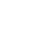 Дидактические игры: «Найди такой же листок», «Чей малыш?», «Что где растёт?», «Кто в домике живёт», «Чьи следы?», «Угадай по описанию», «Когда это бывает?», «Угадай на вкус»,  «Дикие животные», «Домашние животные», «Растения», «Кто, что ест».Подвижные игры:«Птички в гнёздышках», «Воробышки и автомобиль», «Солнышко и дождик», «Наседка и цыплята» и другие.При организации работы с детьми, я ориентировалась на возрастные, индивидуальные особенности детей. Моя работа была организована по трём направлениям:1) работа с педагогами,2) работа с детьми,3) работа с родителями.1) С педагогами нашего дошкольного учреждения были организованы консультации на темы: «Роль экологического воспитания в социально - нравственном воспитании дошкольников», «Экологические знаки в работе с детьми», «Комнатные растения в детском саду», «Как воспитать у детей любовь к природе». Проводились тематические выставки -  «Дары леса», «Вырастили сами»; смотры-конкурсы: «Огород на окне», «Лесные фантазии».Сотрудничество с семьями детей в вопросах экологического воспитания, совместно организованные мероприятия не только помогли обеспечить единство и непрерывность педагогического процесса, но внесли в этот процесс необходимую ребёнку особую положительную эмоциональную окраску. На протяжении всего периода работы с детьми организовывалась работа с родителями, с целью повышения их профессиональной компетенции в области экологического образования. Родители привлекались к труду в природе¸  с ними организовывалось консультирование, беседы, родительское собрание на тему «Экология для малышей». Проводились совместные экологические акции: «Посади дерево», «Лучшая поделка из природного материала». «Бумаге вторая жизнь» На сайте ДОУ размещались памятки, рекомендации для родителей.Таким образом, целенаправленная, систематическая работа по экологическому воспитаниюв интересной, занимательной форме, помогает детям увидеть всю красоту природы, раскрыть ее тайны и законы, воспитает в детях доброту, ответственное отношение к окружающему миру.